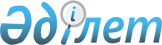 О распределении квоты иммиграции оралманов на 2009 годПостановление Правительства Республики Казахстан от 22 января 2009 года № 32

      В соответствии с Законом Республики Казахстан от 13 декабря 1997 года "О миграции населения" и Указом Президента Республики Казахстан от 17 ноября 2008 года № 690 "О квоте иммиграции оралманов на 2009-2011 годы" Правительство Республики Казахстан ПОСТАНОВЛЯЕТ: 



      1. Распределить квоту иммиграции оралманов на 2009 год по областям (городу республиканского значения, столице) согласно приложению к настоящему постановлению. 



      2. Министерству труда и социальной защиты населения Республики Казахстан совместно с: 



      1) акимами областей, города республиканского значения и столицы обеспечить в пределах средств, предусмотренных на эти цели в республиканском бюджете на 2009 год, прием, обустройство включенных в квоту иммиграции оралманов и условия для их адаптации в местах расселения; 



      2) Министерством иностранных дел Республики Казахстан осуществить организованное переселение лиц казахской национальности, которые не могут вернуться на свою историческую родину без финансовой поддержки государства. 



      3. Министерству труда и социальной защиты населения Республики Казахстан к 1 июля 2009 года и 1 февраля 2010 года представлять в Правительство Республики Казахстан отчеты о выполнении настоящего постановления. 



      4. Настоящее постановление вводится в действие со дня подписания.        Премьер-Министр 

      Республики Казахстан                       К. Масимов Приложение         

к постановлению Правительства 

Республики Казахстан     

от 22 января 2009 года № 32 

                             Квота 

             иммиграции оралманов на 2009 год       Сноска. Приложение с изменениями, внесенными постановлением Правительства РК от 21.12.2009 N 2139.
					© 2012. РГП на ПХВ «Институт законодательства и правовой информации Республики Казахстан» Министерства юстиции Республики Казахстан
				Наименование областей и городов Количество семей Акмолинская 1020 Актюбинская 1000 Алматинская 4000 Атырауская 650 Восточно-Казахстанская 1500 Жамбылская 1950 Западно-Казахстанская 500 Карагандинская 1000 Костанайская 1000 Кызылординская 400 Мангистауская 2500 Павлодарская 750 Северо-Казахстанская 550 Южно-Казахстанская 2800 г. Алматы 130 г. Астана 250 Итого: 20000 